Ms V’s Peer Assessment FeedbackAt the back of your jotter you will create a Feedback or Evaluation section.Every entry should be dated and titled then given a two stars and a wish.  See below:----------------------------------------------------------Today’s Date: _____________What is being Peer Assessed: _____________Who is Assessing: ______________ 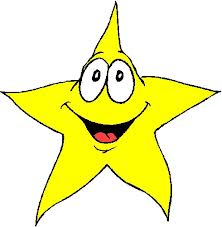 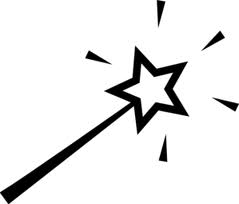 